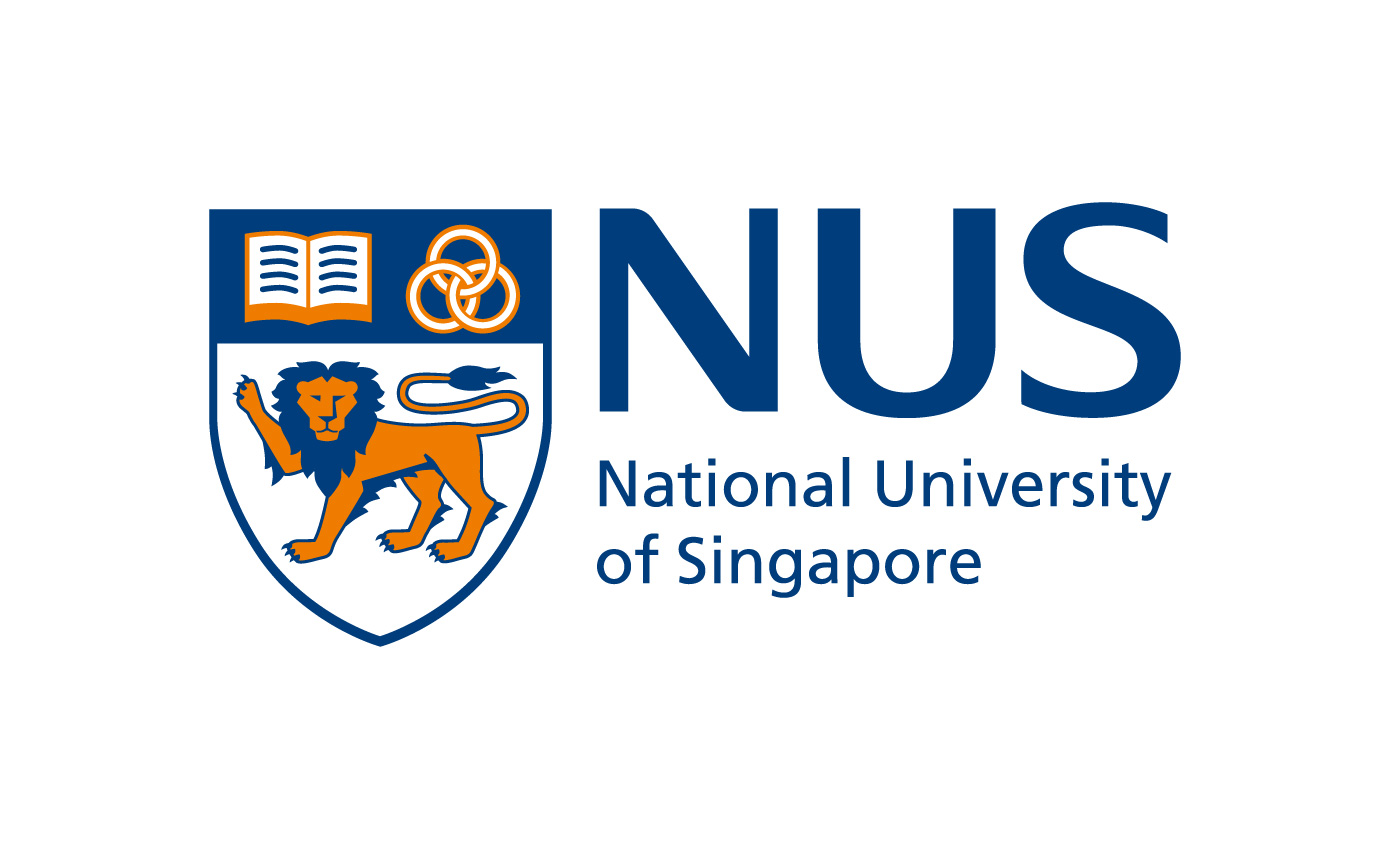 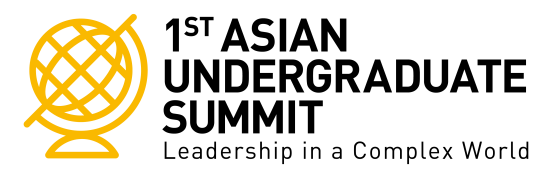 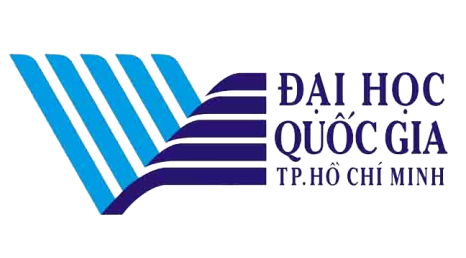 APPLICATION FORM    The 1th Asian Undergraduate SummitFirst Leg: 15 -19 June, 2015 at Viet Nam National University Ho Chi Minh City, Viet NamSecond Leg: 5-12 July, 2015 at National University of Singapore, SingaporePart I: Personal Information Gender:		Male	 FemaleFull name:…………………………………………………………Date of Birth: ……………………………………………………..Department:………………………………………………………Faculty:…………………………………………………………... ………………………University:……………………………………………………..………………………....Passport No.:……………………………………………………………………………...Tel:………………………..……  Mobile Phone: ……………………………………….Fax:………………………….   E-mail:………………………………………………....Mailing address (for Alumni record):…………………………………………………..…………………………………………………………………………………………….Emergency contact: ……………………………………………………………………..…………………………………………………………………………………………….…………………………………………………………………………………………….Part II : Applicant Activities and ExperiencePlease list your scientific and extracurricular activities, contests, organizations in which you have been involved (activities relevant to the 1st Asian Undergraduate Summit’s theme are appreciated)Part III : Applicant Self-Assessment.Name of Activities/Contests/ OrganizationsDescribe the Activities/ Contests/ OrganizationsDescribe your role in the Activities/ Contests/ OrganizationsHow long have you been involved with the groups/ organizations?1. What is your expectation in participating in this program? (Please limit your response to 300 words)…………………………………………………………………………………………………..…………………………………………………………………………………………………..…………………………………………………………………………………………………..…………………………………………………………………………………………………..…………………………………………………………………………………………………..…………………………………………………………………………………………………..…………………………………………………………………………………………………………………………………………………………………………………………………………………………………………………………………………………………………………………………………………………………………………………………………………………………………………………………………………………………………………………………………………………………………………………………………………………………………………………………………………………………………………………………………………………………………………………………………………………………………………………………………………………………………………………………………………………………………………………………………………………………………………………………………………………………………………………………………………………………………………………………………………………………………………………………………………………………………………………………………………………………………………………………………………………………………………………………………………………………………………………………………………………………………………………………………………………………………………………………………………………………………………………………………………………………………………………………………………………………………………………………………………………………………………………………………………………………………………………………………………………………………………………………………………………………………………………………………………………………………………………………………………………………………………………………………………………………………………………………………………………………………………………………………………………………2. Why do you think we should select you as a participant in this progam? (Please limit your response to 300 words)…………………………………………………………………………………………………..…………………………………………………………………………………………………..…………………………………………………………………………………………………..…………………………………………………………………………………………………..…………………………………………………………………………………………………..…………………………………………………………………………………………………..……………………………………………………………………………………………………………………………………………………………………………………………………………………………………………………………………………………………………………………………………………………………………………………………………………………………………………………………………………………………………………………………………………………………………………………………………………………………………………………………………………………………………………………………………………………………………………………………………………………………………………………………………………………………………………………………………………………………………………………………………………………………………………………………………………………………………………………………………………………………………………………………………………………………………………………………………………………………………………………………………………………………………………………………………………………………………………………………………………………………………………………………………………………………………………………………………………………………………………………………………………………………………………………………………………………………………………………………………………………………………………………………………………………………………………………………………………………………………………………………………………………………………………………………………………………………………………………………………………………………………………………………………………………………………………………………………………………………………………………